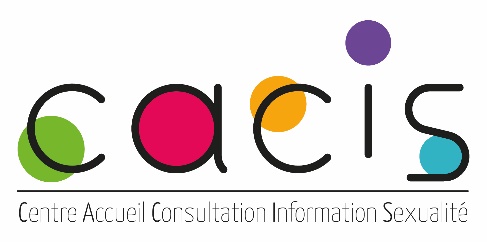  Adhésion individuelle Adhésion au titre d’un organisme NOM-PRENOM / ORGANISME :________________________________________________________Nom du représentant (pour les organismes) :_______________________________________________Profession :_____________________________________Date de naissance : ___________________Adresse (adresse de l’organisme s’il y a lieu) :__________________________________________________________________________________________________________________________________Code Postal : _______________ Ville : __________________________________________________Tél. fixe : _______________________________Tél. portable : _______________________________E-mail : ____________________________________________________________________________Souhaite soutenir le CACIS au titre de l’année 2018. Adhérent, je souhaite participer à la vie associative.Je m’acquitte de la cotisation pour l’année 2018 de :  10 euros à titre individuel      25 euros au titre d’une structureMode de paiement :  	 Remise d’espèces 	 Chèque (à l’ordre du CACIS)    . Donateur. Je soutiens financièrement les actions du CACIS ,Via HelloAsso, plateforme de financement participatif www.helloasso.com/associations/cacisOu en faisant un don direct de ________ euros Je recevrai en retour un justificatif fiscal (C.E.R.F.A N° 11580*03) qui me permettra d’obtenir une réduction fiscale sur mon don car l’association constitue un Organisme d’Intérêt GénéralMode de paiement :  	 Remise d’espèces 	 Chèque bancaire ou postal (à l’ordre du CACIS)      Virement	IBAN : FR76 4255 9000 4121 0231 1000 226		Code BIC : CCOPFRPPXXX Je souhaite recevoir la newsletter et être informé des évènements organisés CACISA __________________________________, le _____/_____/2018Signature